АХМЕДКЕНТСКАЯ СРЕДНЯЯ ОБЩЕОБРАЗОВАТЕЛЬНАЯ ШКОЛА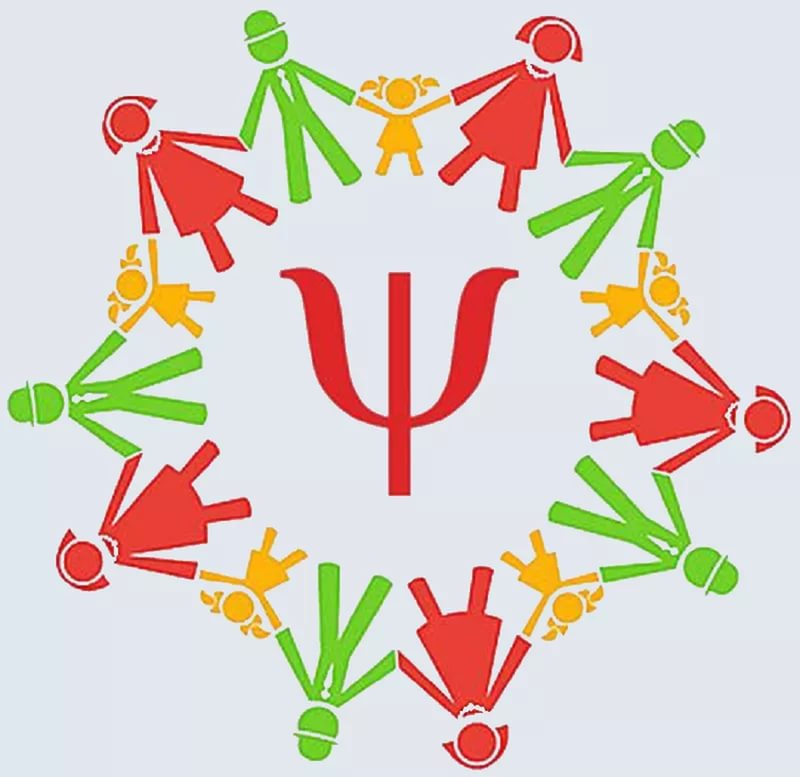 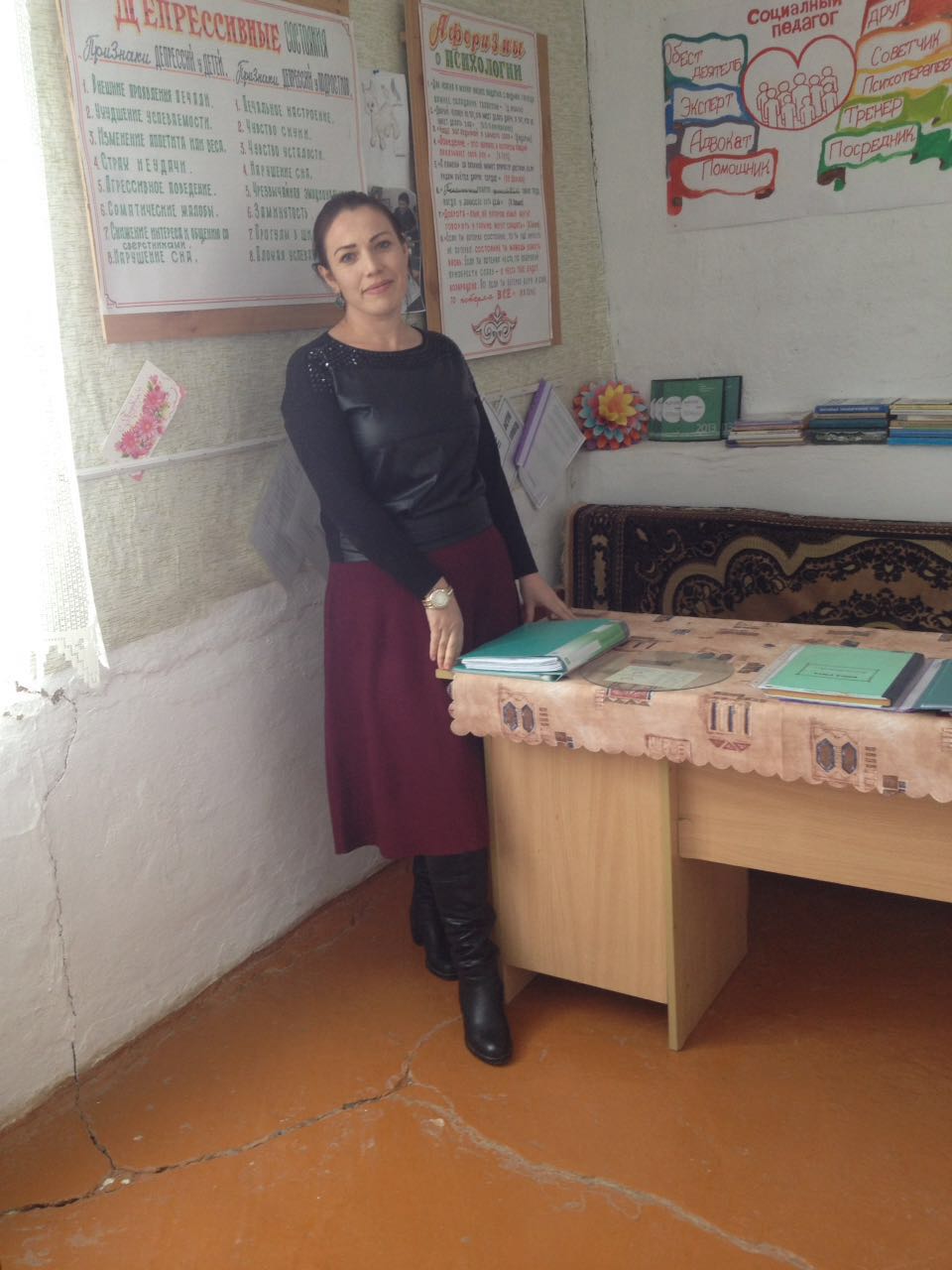 Школьный психологНахбарова Барият Мухтаровна1988 года рожденияТел.: 8-961-833-31-46Образование: высшее СГУ г. ДербентСтаж работы 10 лет.Профессиональное кредо: «Жизнь полосатая, но цвета мы выбираем сами».— Разработка  и реализация диагностических и коррекционных программ: программа сопровождения детей поступающих в первый класс; программа сопровождения детей с особыми образовательными потребностями;  программа психолого – педагогическое сопровождение детей «группы риска»: «Солнышко в ладошках»; программа сопровождения  детей при подготовки к ГИА  программ Психолого- педагогического сопровождения ФГОС.— Являюсь активным участником творческой группы  разработчиков программ школьного уровня;  так же принимаю активное участие  в городском методическом объединении  педагогов- психологов;-Работаю над расширением информационного психологического пространства всех участников образовательного процесса: создание стендовой информации; памяток, буклетов, работа со школьным сайтом страничкой для родителей.— Консультационная, коррекционная, просветительская, диагностическая работа с различными возрастными категориями населения, индивидуально и в виде групповых занятий.Личные достижения в профессиональной деятельности (звания, награды, участие в конкурсах профессионального мастерства и результаты участия, наличие публикаций по профилю деятельности, материалов по обобщению опыта работы, проведение мастер-классов и др.):Конвенция о правах ребенка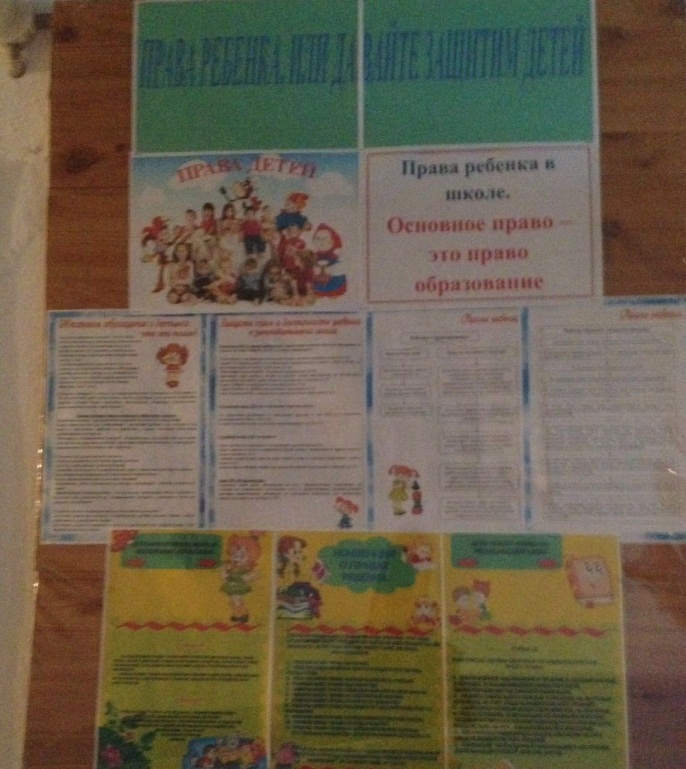 Советы и рекомендации психолога.·        Поверьте в уникальность своего ребенка, в то, что Ваш ребенок единственный в своем роде, не похож ни на одного соседского ребенка и не является точной копией вас самих. Поэтому не следует требовать от ребенка реализации заданной Вами жизненной программы и достижения поставленных Вами целей. Представьте ему право прожить жизнь самому. Позвольте ребенку быть самим собой, со своими недостатками, слабостями и достоинствами. Принимайте его таким, какой он есть. Опирайтесь на сильные стороны ребенка.·      Не стесняйтесь демонстрировать ему свою любовь, дайте ему понять, что будете любить его всегда и при любых обстоятельствах.·         Не бойтесь залюбить ребенка, берите его на колени, смотрите ему в глаза, обнимайте и целуйте его тогда, когда ему это хочется. В качестве поощрения чаще используйте ласку.· Постараетесь, чтобы ваша любовь не обернулась вседозволенностью и безнадзорностью. Установите четкие рамки и запреты /желательно, чтобы их было немного/. Строго придерживайтесь установленных запретов и разрешений.·  Не спешите прибегать к наказаниям. Постарайтесь воздействовать на ребенка просьбами. В случае неповиновения родителям нужно убедиться, что просьба соответствует возрасту и возможностям ребенка.·       Если ребенок демонстрирует открыто неповиновение, родитель может подумать о наказании. Наказание должно соответствовать проступку, ребенок должен четко понимать за что наказан. 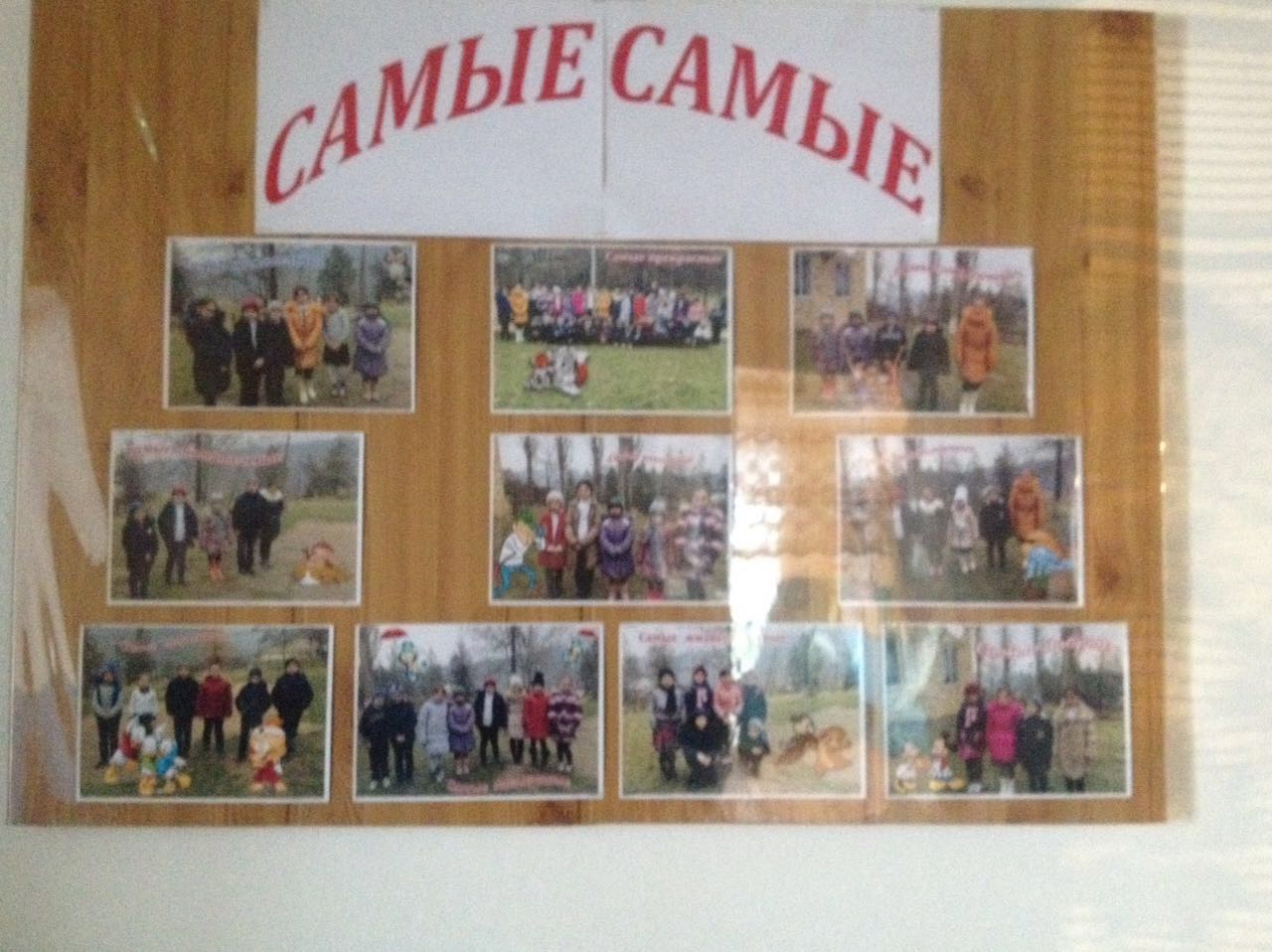 ·      Не забываете, что ключ к сердцу ребенка лежит через игру. Именно в игре можете передать те навыки и знания, понятия о жизненных ценностях, лучше понять друг друга.·    Чаще разговариваете с ребенком, объясняете ему суть запретов и ограничений. Помогите ребенку вербально выражать свои чувства и переживания, научиться понимать свое поведение и поведение других людей.·        Психическое здоровье ваших детей в ваших руках. Чаще полагайтесь на свою любовь и интуицию.·       Диалогу с обществом ребенок учится у нас, взрослых. Мы его мера, его масштаб, его критерии оценки других, отношения к другим и к себе. Первый шаг в мире взрослых и сверстников он начинает с того, что оглядывается на нас и судит этот мир по законам, преподанным ему нами.·        Очень важно осознать, что стиль отношения взрослых к ребенку влияет не только на детское поведение, но и на психическое здоровье детей; так неуверенность ребенка в положительном отношении к себе взрослого или, наоборот, уверенность в негативной оценке его как личности провоцирует подавленную агрессивность. 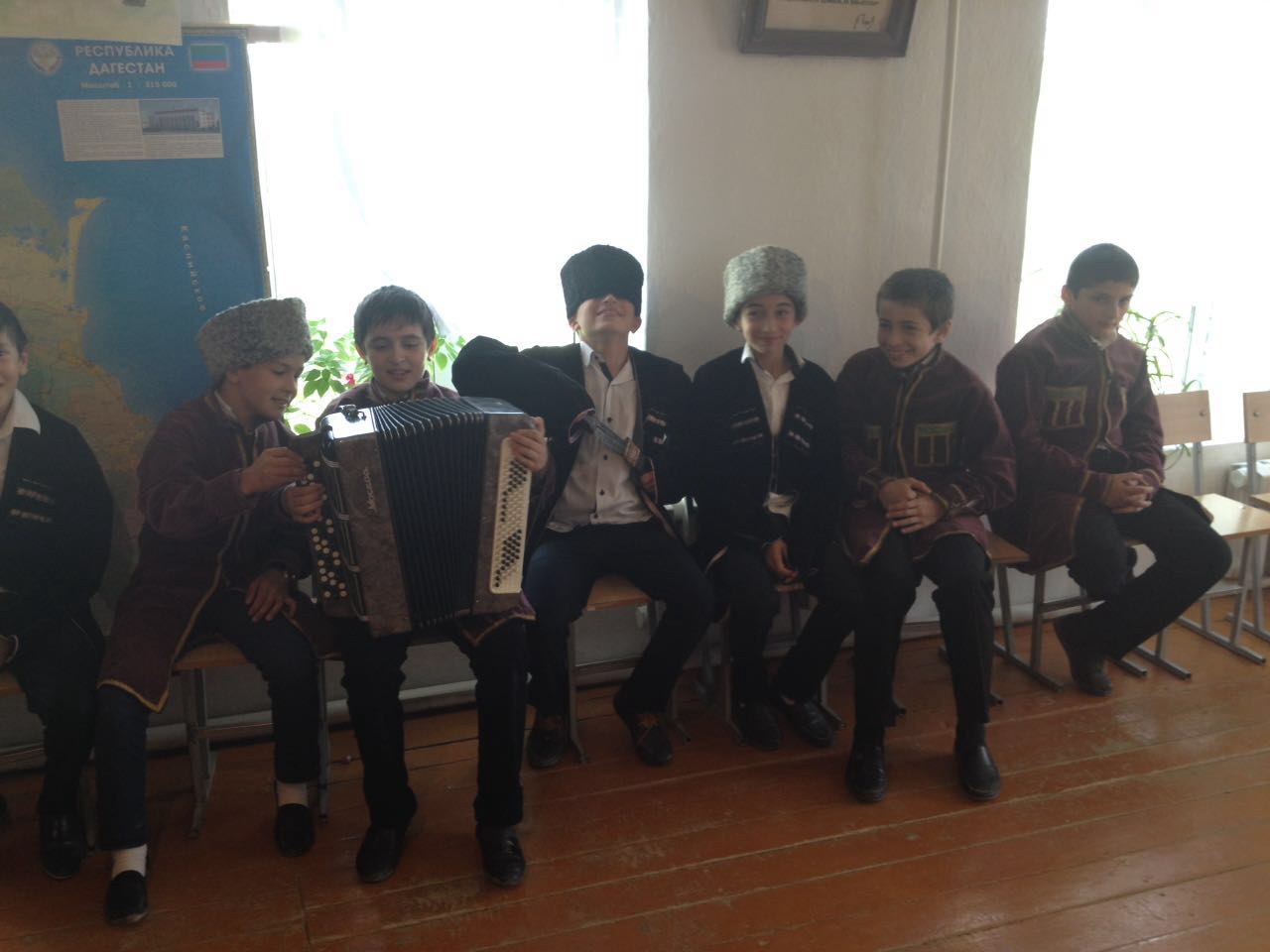 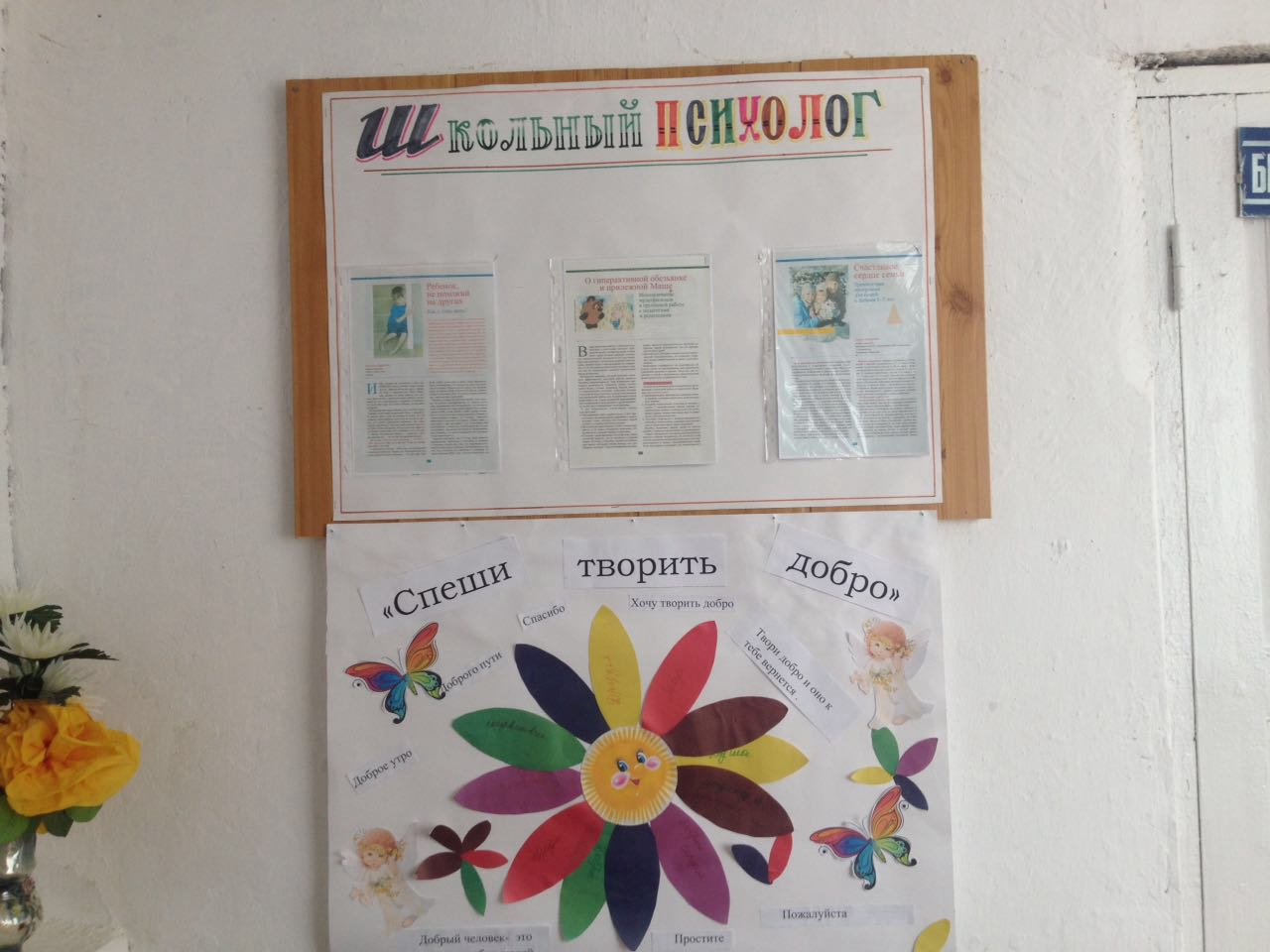 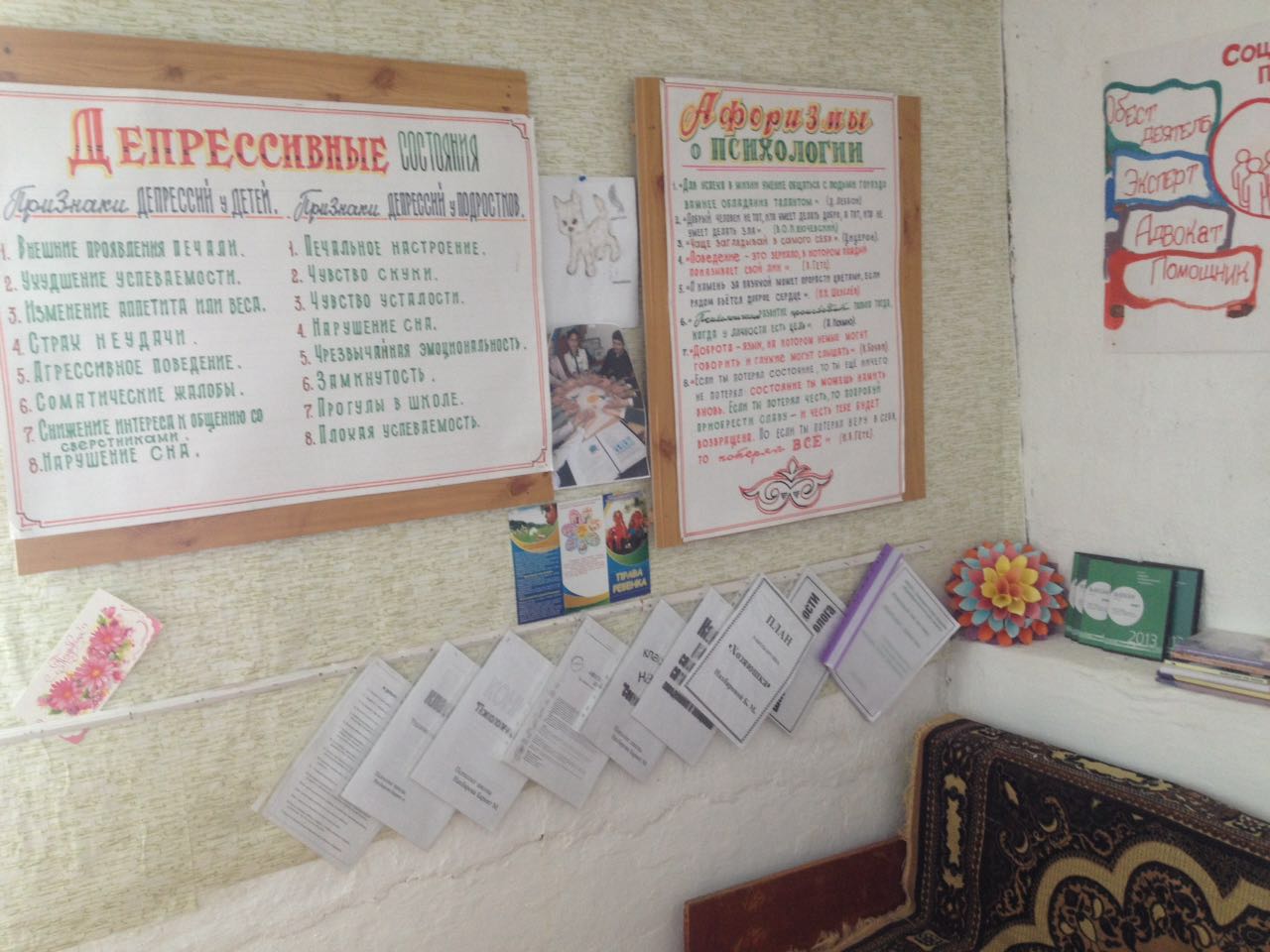 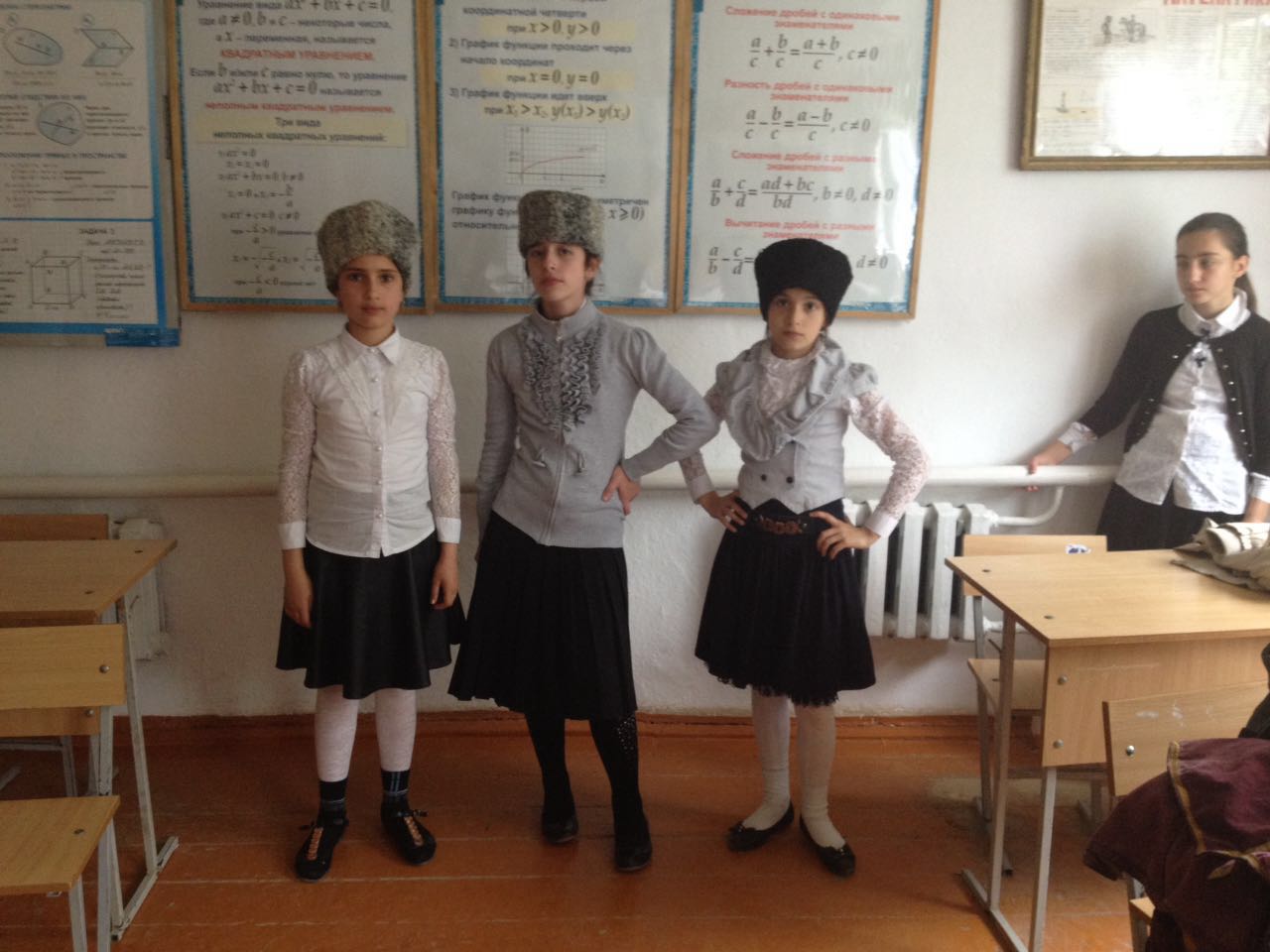 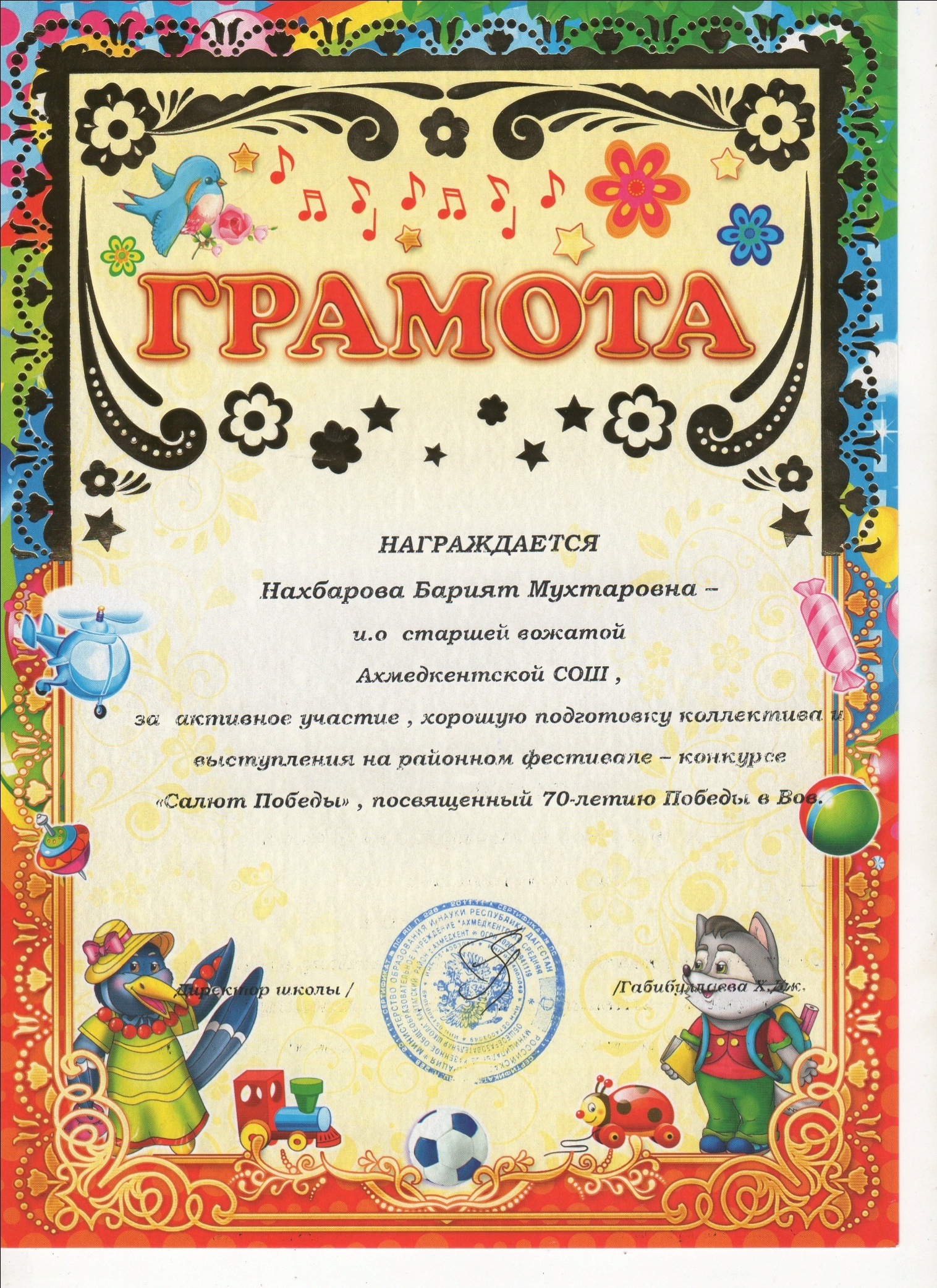 Психологический паспорт класса(Тип образовательного учреждения, класс)(Фамилия, имя, отчество классного руководителя)Сведения о семьях Психологический паспорт класса Способ систематизации психологических данныхМетодика изучения мотивации обучения школьников при переходе из начальных классов в средние по методике М.Р. Гинзбурга «Изучение учебной мотивации» АнкетаДата     10,04.2017                Ф.И.         Абдусаламова .М.                                                        Класс 7Дорогой друг!Внимательно прочитай каждое неоконченное предложение и предложенные варианты ответов к нему. Выбери для окончания предложения 3 варианта из предлагаемых ответов, самые справедливые и действительные по отношению к тебе. Выбранные ответы подчеркни.1. Я стараюсь учиться лучше, чтобы...а) получить хорошую отметку;б) наш класс был лучшим;в) принести больше пользы людям;г) получать впоследствии много денег;д) меня уважали и хвалили товарищи;е) меня любила и хвалила учительница;ж) меня хвалили родители;з) мне покупали красивые вещи;и) меня не наказывали.2. Я не могу учиться лучше, так как...а) у меня есть более интересные дела;б) можно учиться плохо, а зарабатывать впоследствии хорошо;в) мне мешают дома;г) в школе меня часто ругают;л) мне просто не хочется учиться;е) не могу заставить себя делать это;ж) мне трудно усвоить учебный материал;з) я не успеваю работать вместе со всеми.к) я больше знал и умел.3. Если я получаю хорошую отметку, мне больше всего нравится то, что...а) я хорошо знаю учебный материал;б) мои товарищи будут мной довольны; в) я буду считаться хорошим учеником;г) мама будет довольна; д) учительница будет рада;е) мне купят красивую вещь;ж) меня не будут наказывать;з) я не буду тянуть класс назад.4. Если я получаю плохую отметку, мне больше всего не нравится то, что...а) я плохо знаю учебный материал;б) это получилось; в) я буду считаться плохим учеником;г) товарищи будут смеяться надо мной;д) мама будет расстроена;е) учительница будет недовольна;ж) я весь класс тяну назад;з) меня накажут дома;и) мне не купят красивую вещь. Спасибо за ответы!Обработка результатовУчащимся предлагается выбрать 3 варианта ответов, чтобы исключить случайность выборов и получить объективные результаты.Каждый вариант ответов имеет определенное количество баллов в зависимости от того, какой мотив он отражает (табл. 1).Внешний мотив — 0 баллов.Игровой мотив — 1 балл.Получение отметки — 2 балла.Позиционный мотив — 3 балла.Социальный мотив — 4 балла.Учебный мотив — 5 баллов.Таблица 1Баллы суммируются и по оценочной табл. 2 выявляется итоговый уровень мотивации учения.Таблица 2Выделяются итоговые уровни мотивации школьников на момент перехода учащихся из начальных классов в средние.I — очень высокий уровень мотивации учения;II — высокий уровень мотивации учения; III — нормальный (средний) уровень мотивации учения;IV — сниженный уровень мотивации учения;V — низкий уровень мотивации учения.Качественный анализ результатов диагностики направлен на определение преобладающих для данного возраста мотивов (табл. 3). По всей выборке обследуемых учащихся подсчитывается количество выборов ими каждого мотива, а затем определяется процентное соотношение между ними.Таблица 3Условные обозначения мотивов:У — учебный мотив;С — социальный мотив;П — позиционный мотив;О — оценочный мотив;И — игровой мотив;В — внешний мотив.Вывод об успехе и эффективности образовательного процесса возможен в том случае, если в выборах учащихся явно преобладают познавательный и социальный мотивы. Таким образом, оценка эффективности образовательного процесса на данном этапе тестирования осуществляется по следующим групповым показателям:количество учащихся с высоким и очень высоким уровнем развития учебной мотивации, выраженное в процентах от общего числа обследуемых;количество учащихся со средним уровнем учебной мотивации, выраженное в процентах от общего числа обследуемых;количество учащихся с низким уровнем учебной мотивации, выраженное в процентах от общего числа обследуемых.Доклады на темы:№Ф.И.О. ребенкаФ.И.О. родителейДата рожденияОбразованиеСоциальное положение семьи (малообеспеченные, неблагополучные, группа «риска»)Неполная, опекаемая. многодетная1.1.2.2.3.3.4.4.5.5.6.6.7.7.8.8.Варианты ответовКоличество баллов по номерам предложенийКоличество баллов по номерам предложенийКоличество баллов по номерам предложенийКоличество баллов по номерам предложенийВарианты ответов1234абвгдежзик234433300533041343--53333004--523333400-Уровни мотивацииСумма баллов итогового уровня мотивацииI41–48II33–40III25–32IV15–24V5–14Варианты ответовКоличество баллов по номерам предложенийКоличество баллов по номерам предложенийКоличество баллов по номерам предложенийКоличество баллов по номерам предложенийВарианты ответов1234абвгдежзикОПССПППВВУППВСИПУП--УППППВВС--УОППППСВВ-Название докладаДата ДокладчикОсновы исламской культуры»в формировании духойной нравственности учащихся .26.03.2014.Учитель ОИК.Сетевая организация становление социальной компентности одаренных детей.18.02.2014Шк.психПодросток в кризисной ситуации20.12.2012г.Профиактика межличностных конфликтов в школе .Профиактика конфтиктов в системе : « Учитель –родитель –ученик»Занятия « Честь и совесть»«Оказание психологической помощи в школе»Как  оказать помощь «Трудным детям»8.02.2011.Праздничный обряд как форма воспитания .10.03.2017